        5 апреля 2019 года в большом зале администрации Богучарского муниципального района состоялось награждение наблюдателей, активно принявших участие в  выборах Президента Российской Федерации 2018 года.                     Награждение наблюдателей прошло по инициативе  председателя общественной палаты Богучарского района  Андросовой Елены Васильевны.               На мероприятие был приглашен председатель  Территориальной избирательной комиссии Богучарского района Заикин Сергей Иванович, он поблагодарил наблюдателей за хорошую, корректную работу, проводимую в участковых избирательных комиссиях в день проведения выборов и призвал к дальнейшему сотрудничеству по подготовке и проведению выборов всех уровней.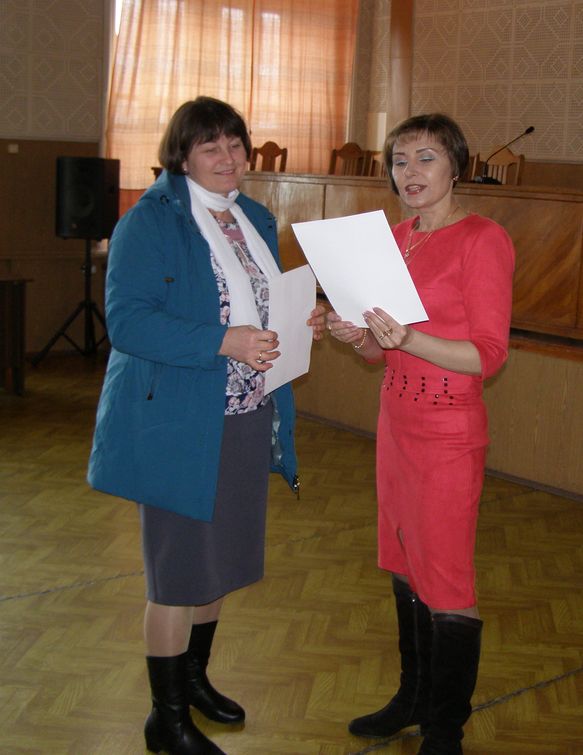 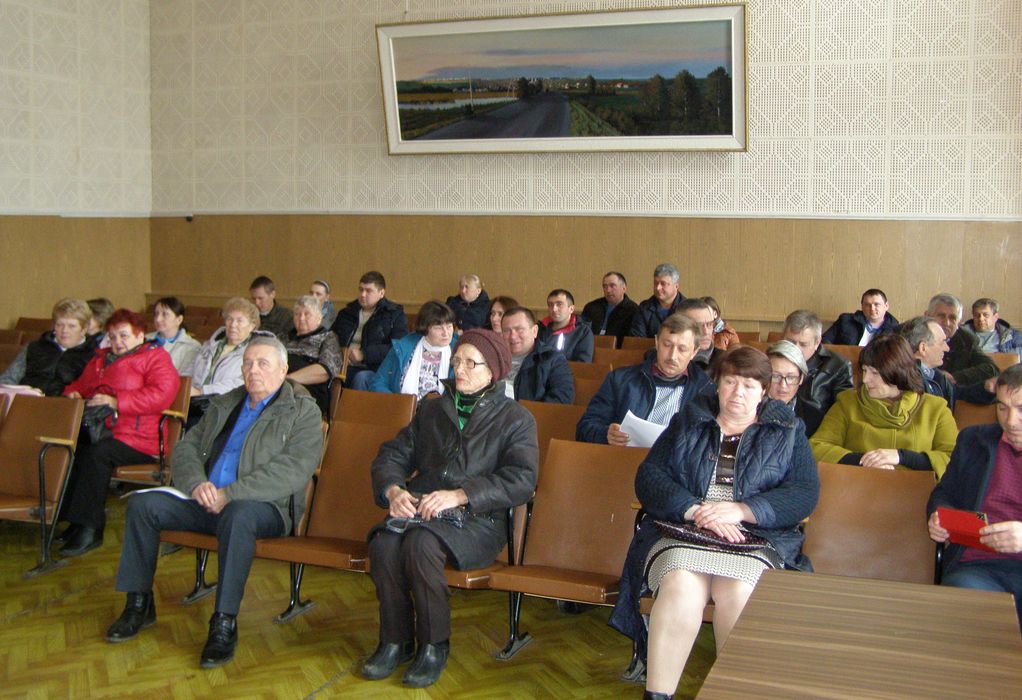 